Book Summary ReportPlease make copies of this form as needed (use the back of this page if extra space is needed)Date read:  _________Title of book:  ______________________________________________________Author of book:  ____________________________________________________Write a brief summary about the book.  What are its main points or themes?____________________________________________________________________________________________________________________________________________________________________________________________________________________________________________________________________________________________________________________________________________________________________________________What did you take or learn from reading this book?____________________________________________________________________________________________________________________________________________________________________________________________________________________________________________________________________________________________________________________________________________________________________________________Would you recommend this book?  Why or why not?__________________________________________________________________________________________________________________________________________________________________________________________	__________________________________________________________________________________________________________________________________________________________________________________________																											Name  	_________________________________								Grade	________	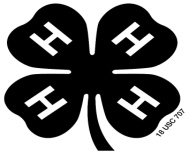 THIS FORM MUST BE COMPLETED AND ATTACHED TO BACK OF POSTER.													